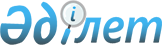 О внесении изменений в постановление Правительства Республики Казахстан от 27 июля 2000 года № 1140
					
			Утративший силу
			
			
		
					Постановление Правительства Республики Казахстан от 12 ноября 2008 года № 1047. Утратило силу постановлением Правительства Республики Казахстан от 8 сентября 2017 года № 552.
      Сноска. Утратило силу постановлением Правительства РК от 08.09.2017 № 552.
      Правительство Республики Казахстан ПОСТАНОВЛЯЕТ: 
      1. Внести в постановление Правительства Республики Казахстан от 27 июля 2000 года № 1140 "Об утверждении Положения и состава Совета по связям с религиозными объединениями при Правительстве Республики Казахстан" (САПП Республики Казахстан, 2000 г., № 31, ст. 387) следующие изменения: 
      ввести в состав Совета по связям с религиозными объединениями при Правительстве Республики Казахстан, утвержденный указанным постановлением: 
      Бурханова                  - депутата Мажилиса Парламента 
      Камала Низамовича            Республики Казахстан (по согласованию) 
      Черкасова                  - заместителя заведующего Отделом 
      Юрия Петровича               внутренней политики Администрации 
                                   Президента Республики Казахстан 
                                   (по согласованию) 
      Калюжного                  - руководителя Национального центра по 
      Вячеслава Афанасьевича       правам человека (по согласованию) 
      Даненова                   - заместителя Министра иностранных дел 
      Нурлана Жумагалиевича        Республики Казахстан 
      Мынбая                     - вице-министра культуры и информации 
      Дархана Камзабекулы          Республики Казахстан 
      Рахимжанова                - заместителя акима города Астаны 
      Амерхана Муратпековича 
      Абдакимова                 - директора государственного учреждения 
      Абдижаппара Абдакимовича     "Научно-исследовательский и 
                                   аналитический центр по вопросам 
                                   религии" Министерства юстиции 
                                   Республики Казахстан 
            строки: 
      "Тугжанов                  - председатель Комитета по делам религий 
      Ералы Лукпанович             Министерства юстиции Республики 
                                   Казахстан, заместитель председателя" 
      "Досжан                    - заведующий Социально-политическим 
      Ардак Дукенбайулы            отделом Администрации Президента 
                                   Республики Казахстан" 
            изложить в следующей редакции: 
      "Тугжанов                  - заместитель Председателя Ассамблеи 
      Ералы Лукпанович             народа Казахстана - заведующий 
                                   Секретариатом Ассамблеи народа 
                                   Казахстана Администрации Президента 
                                   Республики Казахстан 
                                   (по согласованию)" 
      "Досжан                    - председатель Комитета по делам религий 
      Ардак Дукенбайулы            Министерства юстиции Республики 
                                   Казахстан, заместитель председателя" 
      вывести из указанного состава: Аманшаева Ермека Амирхановича, Алиева Жуматая Алиевича, Бабакумарова Ержана Жалбаковича, Байкадамова Болата Кенжекешевича, Жошыбаева Рапиля Сеитхановича, Мухамеджанова Толегена Мухамеджановича, Нысанбаева Абдумалика Нысанбаевича. 
      2. Настоящее постановление вводится в действие со дня подписания. 
					© 2012. РГП на ПХВ «Институт законодательства и правовой информации Республики Казахстан» Министерства юстиции Республики Казахстан
				
Премьер-Министр
Республики Казахстан
К. Масимов